Asambleas de los Estados miembros de la OMPIQuincuagésima cuarta serie de reunionesGinebra, 22 a 30 de septiembre de 2014INFORMACIÓN GENERALMemorando de la Secretaría	El presente documento proporciona información relativa a los períodos de sesiones de las 20 Asambleas siguientes y demás órganos de los Estados miembros de la OMPI y de las Uniones que la OMPI administra, que se reunirán en períodos de sesiones ordinarios o extraordinarios del 22 al 30 de septiembre de 2014:Asamblea General de la OMPI, cuadragésimo sexto período de sesiones (25º extraordinario) Conferencia de la OMPI, trigésimo quinto período de sesiones (14º extraordinario)Comité de Coordinación de la OMPI, septuagésimo período de sesiones (45º ordinario)Asamblea de la Unión de París, cuadragésimo noveno período de sesiones (28º extraordinario)Comité Ejecutivo de la Unión de París, quincuagésimo cuarto período de sesiones (50º ordinario)Asamblea de la Unión de Berna, cuadragésimo tercer período de sesiones (22º extraordinario) Comité Ejecutivo de la Unión de Berna, sexagésimo período de sesiones (45º ordinario)Asamblea de la Unión de Madrid, cuadragésimo octavo período de sesiones (28º extraordinario)Asamblea de la Unión de La Haya, trigésimo cuarto período de sesiones (15º extraordinario)Asamblea de la Unión de Niza, trigésimo cuarto período de sesiones (13º extraordinario)Asamblea de la Unión de Lisboa, trigésimo primer período de sesiones (11º extraordinario)Asamblea de la Unión de Locarno, trigésimo cuarto período de sesiones (14º extraordinario)Asamblea de la Unión CIP (Clasificación Internacional de Patentes), trigésimo quinto período de sesiones (16º extraordinario)Asamblea de la Unión PCT (Tratado de Cooperación en materia de Patentes), cuadragésimo sexto período de sesiones (27º extraordinario)Asamblea de la Unión de Budapest, trigésimo primer período de sesiones (14º extraordinario)Asamblea de la Unión de Viena, vigésimo séptimo período de sesiones (12º extraordinario)Asamblea WCT (Tratado de la OMPI sobre Derecho de Autor), decimocuarto período de sesiones (8º extraordinario)Asamblea WPPT (Tratado de la OMPI sobre Interpretación o Ejecución y Fonogramas), decimocuarto período de sesiones (8º extraordinario) Asamblea PLT (Tratado sobre el Derecho de Patentes), decimotercer período de sesiones (8º extraordinario) Asamblea del Tratado de Singapur (Tratado de Singapur sobre el Derecho de Marcas), séptimo período de sesiones (4º extraordinario).Miembros	Los miembros de cada una de las 20 Asambleas y demás órganos de los Estados miembros en cuestión son los siguientes:Asamblea General de la OMPI:  Albania, Alemania, Andorra, Angola, Antigua y Barbuda, Arabia Saudita, Argelia, Argentina, Armenia, Australia, Austria, Azerbaiyán, Bahamas, Bahrein, Bangladesh, Barbados, Belarús, Bélgica, Belice, Benin, Bhután, Bolivia (Estado Plurinacional de), Bosnia y Herzegovina, Botswana, Brasil, Brunei Darussalam, Bulgaria, Burkina Faso, Burundi, Cabo Verde, Camboya, Camerún, Canadá, Colombia, Comoras, Congo, Costa Rica, Côte d’Ivoire, Croacia, Cuba, Chad, Chile, China, Chipre, Dinamarca, Djibouti, Dominica, Ecuador, Egipto, El Salvador, Emiratos Árabes Unidos, Eslovaquia, Eslovenia, España, Estados Unidos de América, Estonia, ex República Yugoslava de Macedonia, Federación de Rusia, Fiji, Filipinas, Finlandia, Francia, Gabón, Gambia, Georgia, Ghana, Granada, Grecia, Guatemala, Guinea, Guinea Ecuatorial, Guinea-Bissau, Guyana, Haití, Honduras, Hungría, India, Indonesia, Irán (República Islámica del), Iraq, Irlanda, Islandia, Israel, Italia, Jamaica, Japón, Jordania, Kazajstán, Kenya, Kirguistán, Kuwait (desde el 2 de diciembre de 2014), Lesotho, Letonia, Líbano, Liberia,  Libia, Liechtenstein, Lituania, Luxemburgo, Madagascar, Malasia, Malawi, Malí, Malta, Marruecos, Mauricio, Mauritania, México, Mónaco, Mongolia, Montenegro, Mozambique, Namibia, Nepal, Nicaragua, Níger, Nigeria, Noruega, Nueva Zelandia, Omán, Países Bajos, Pakistán, Panamá, Papua Nueva Guinea, Paraguay, Perú, Polonia, Portugal, Qatar, Reino Unido, República Árabe Siria, República Centroafricana, República Checa, República de Corea, República de Moldova, República Democrática del Congo, República Democrática Popular Lao, República Dominicana, República Popular Democrática de Corea, República Unida de Tanzanía, Rumania, Rwanda, Saint Kitts y Nevis, Samoa, San Marino, San Vicente y las Granadinas, Santa Lucía, Santa Sede, Santo Tomé y Príncipe, Senegal, Serbia, Seychelles, Sierra Leona, Singapur, Sri Lanka, Sudáfrica, Sudán, Suecia, Suiza, Suriname, Swazilandia, Tailandia, Tayikistán, Togo, Tonga, Trinidad y Tabago, Túnez, Turkmenistán, Turquía, Ucrania, Uganda, Uruguay, Uzbekistán, Vanuatu, Venezuela (República Bolivariana de), Viet Nam, Yemen, Zambia, Zimbabwe (179).Conferencia de la OMPI:  Además de los Estados miembros de la Asamblea General de la OMPI que figuran supra:  Afganistán, Eritrea, Etiopía, Kiribati, Maldivas, Myanmar, Somalia, Tuvalu (desde el 4 de junio de 2014) (179 + 8 = 187).Comité de Coordinación de la OMPI:  Afganistán (ad hoc), Alemania, Angola, Argelia, Armenia, Australia, Austria, Azerbaiyán, Bangladesh, Barbados, Bélgica, Brasil, Bulgaria, Burkina Faso, Camerún, Canadá, Colombia, Congo, Costa Rica, Côte d’Ivoire, Chile, China, Dinamarca, Ecuador, Egipto, El Salvador, Eslovenia, España, Estados Unidos de América, Etiopía (ad hoc), Federación de Rusia, Filipinas, Finlandia, Francia, Gabón, Georgia, Ghana, Guatemala, Hungría, India, Indonesia, Irán (República Islámica del), Irlanda, Islandia, Italia, Jamaica, Japón, Kenya, Luxemburgo, Malasia, México, Nepal, Nigeria, Noruega, Nueva Zelandia, Países Bajos, Pakistán, Paraguay, Perú, Polonia, Portugal, Reino Unido, República Checa, República de Corea, República Dominicana, República Popular Democrática de Corea, República Unida de Tanzanía, Rumania, Senegal, Singapur, Sri Lanka, Sudáfrica, Suecia, Suiza (ex officio), Tailandia, Trinidad y Tabago, Túnez, Turquía, Uganda, Uruguay, Viet Nam, Zambia, Zimbabwe (83).Asamblea de la Unión de París:  Albania, Alemania, Andorra, Angola, Antigua y Barbuda, Arabia Saudita, Argelia, Argentina, Armenia, Australia, Austria, Azerbaiyán, Bahamas, Bahrein, Bangladesh, Barbados, Belarús, Bélgica, Belice, Benin, Bhután, Bolivia (Estado Plurinacional de), Bosnia y Herzegovina, Botswana, Brasil, Brunei Darussalam, Bulgaria, Burkina Faso, Burundi, Camboya, Camerún, Canadá, Colombia, Comoras, Congo, Costa Rica, Côte d’Ivoire, Croacia, Cuba, Chad, Chile, China, Chipre, Dinamarca, Djibouti, Dominica, Ecuador, Egipto, El Salvador, Emiratos Árabes Unidos, Eslovaquia, Eslovenia, España, Estados Unidos de América, Estonia, ex República Yugoslava de Macedonia, Federación de Rusia, Filipinas, Finlandia, Francia, Gabón, Gambia, Georgia, Ghana, Granada, Grecia, Guatemala, Guinea, Guinea Ecuatorial, Guinea-Bissau, Guyana, Haití, Honduras, Hungría, India, Indonesia, Irán (República Islámica del), Iraq, Irlanda, Islandia, Israel, Italia, Jamaica, Japón, Jordania, Kazajstán, Kenya, Kirguistán, Kuwait (desde el 2 de diciembre de 2014), Lesotho, Letonia, Líbano, Liberia, Libia, Liechtenstein, Lituania, Luxemburgo, Madagascar, Malasia, Malawi, Malí, Malta, Marruecos, Mauricio, Mauritania, México, Mónaco, Mongolia, Montenegro, Mozambique, Namibia, Nepal, Nicaragua, Níger, Noruega, Nueva Zelandia, Omán, Países Bajos, Pakistán, Panamá, Papua Nueva Guinea, Paraguay, Perú, Polonia, Portugal, Qatar, Reino Unido, República Árabe Siria, República Centroafricana, República Checa, República de Corea, República de Moldova, República Democrática del Congo, República Democrática Popular Lao, República Popular Democrática de Corea, República Unida de Tanzanía, Rumania, Rwanda, Saint Kitts y Nevis, Samoa, San Marino, San Vicente y las Granadinas, Santa Lucía, Santa Sede, Santo Tomé y Príncipe, Senegal, Serbia, Seychelles, Sierra Leona, Singapur, Sri Lanka, Sudáfrica, Sudán, Suecia, Suiza, Suriname, Swazilandia, Tailandia, Tayikistán, Togo, Tonga, Trinidad y Tabago, Túnez, Turkmenistán, Turquía, Ucrania, Uganda, Uruguay, Uzbekistán, Venezuela (República Bolivariana de), Viet Nam, Yemen, Zambia, Zimbabwe (174).Comité Ejecutivo de la Unión de París:Alemania, Angola, Argelia, Australia, Austria, Barbados, Bélgica, Brasil, Bulgaria, Canadá, Congo, Costa Rica, Côte d’Ivoire, China, El Salvador, España, Federación de Rusia, Filipinas, Francia, Gabón, Georgia, Ghana,  India, Indonesia, Irán (República Islámica del), Kenya, Malasia, México, Noruega, Nueva Zelandia, Países Bajos, Paraguay, Polonia, Portugal, República Popular Democrática de Corea, Senegal, Suiza (ex officio), Trinidad y Tabago, Túnez, Turquía, Uganda, Uruguay (42).Asamblea de la Unión de Berna:  Albania, Alemania, Andorra, Antigua y Barbuda, Arabia Saudita, Argelia, Argentina, Armenia, Australia, Austria, Azerbaiyán, Bahamas, Bahrein, Bangladesh, Barbados, Belarús, Bélgica, Belice, Benin, Bhután, Bolivia (Estado Plurinacional de), Bosnia y Herzegovina, Botswana, Brasil, Brunei Darussalam, Bulgaria, Burkina Faso, Cabo Verde, Camerún, Canadá, Colombia, Comoras, Congo, Costa Rica, Côte d’Ivoire, Croacia, Cuba, Chad, Chile, China, Chipre, Dinamarca, Djibouti, Dominica, Ecuador, Egipto, El Salvador, Emiratos Árabes Unidos, Eslovaquia, Eslovenia, España, Estados Unidos de América, Estonia, ex República Yugoslava de Macedonia, Federación de Rusia, Fiji, Filipinas, Finlandia, Francia, Gabón, Gambia, Georgia, Ghana, Granada, Grecia, Guatemala, Guinea, Guinea Ecuatorial, Guinea-Bissau, Guyana, Haití, Honduras, Hungría, India, Indonesia, Irlanda, Islandia, Israel, Italia, Jamaica, Japón, Jordania, Kazajstán, Kenya, Kirguistán, Kuwait (desde el 2 de diciembre de 2014), Lesotho, Letonia, Liberia, Libia, Liechtenstein, Lituania, Luxemburgo, Malasia, Malawi, Malí, Malta, Marruecos, Mauricio, Mauritania, México, Micronesia (Estados Federados de), Mónaco, Mongolia, Montenegro, Mozambique, Namibia, Nepal, Nicaragua, Níger, Nigeria, Noruega, Omán, Países Bajos, Pakistán, Panamá, Paraguay, Perú, Polonia, Portugal, Qatar, Reino Unido, República Árabe Siria, República Centroafricana, República Checa, República de Corea, República de Moldova, República Democrática del Congo, República Democrática Popular Lao, República Dominicana, República Popular Democrática de Corea, República Unida de Tanzanía, Rumania, Rwanda, Saint Kitts y Nevis, Samoa, San Vicente y las Granadinas, Santa Lucía, Santa Sede, Senegal, Serbia, Singapur, Sri Lanka, Sudáfrica, Sudán, Suecia, Suiza, Suriname, Swazilandia, Tailandia, Tayikistán, Togo, Tonga, Trinidad y Tabago, Túnez, Turquía, Ucrania, Uruguay, Uzbekistán, Vanuatu, Venezuela (República Bolivariana de), Viet Nam, Yemen, Zambia, Zimbabwe (165).Comité Ejecutivo de la Unión de Berna:Armenia, Azerbaiyán, Bangladesh, Burkina Faso, Camerún, Colombia, Chile, Dinamarca, Ecuador, Egipto, Eslovenia, Estados Unidos de América, Finlandia, Guatemala, Hungría, Irlanda, Islandia, Italia, Jamaica, Japón, Luxemburgo, Nepal, Nigeria, Pakistán, Perú, Reino Unido, República Checa, República de Corea, República Dominicana, República Unida de Tanzanía, Rumania, Singapur, Sri Lanka, Sudáfrica, Suecia, Suiza (ex officio), Tailandia, Viet Nam, Zambia, Zimbabwe (40).Asamblea de la Unión de Madrid:  Albania, Alemania, Antigua y Barbuda, Argelia, Armenia, Australia, Austria, Azerbaiyán, Bahrein, Belarús, Bélgica, Bhután, Bosnia y Herzegovina, Botswana, Bulgaria, Colombia, Croacia, Cuba, China, Chipre, Dinamarca, Egipto, Eslovaquia, Eslovenia, España, Estados Unidos de América, Estonia, ex República Yugoslava de Macedonia, Federación de Rusia, Filipinas, Finlandia, Francia, Georgia, Ghana, Grecia, Hungría, India, Irán (República Islámica del), Irlanda, Islandia, Israel, Italia, Japón, Kazajstán, Kenya, Kirguistán, Lesotho, Letonia, Liberia, Liechtenstein, Lituania, Luxemburgo, Madagascar, Marruecos, México, Mónaco, Mongolia, Montenegro, Mozambique, Namibia, Noruega, Nueva Zelandia, Omán, Países Bajos, Polonia, Portugal, Reino Unido, República Árabe Siria, República Checa, República de Corea, República de Moldova, República Popular Democrática de Corea, Rumania, Rwanda, San Marino, Santo Tomé y Príncipe, Serbia, Sierra Leona, Singapur, Sudán, Suecia, Suiza, Swazilandia, Tayikistán, Túnez , Turkmenistán, Turquía, Ucrania, Unión Europea, Uzbekistán, Viet Nam, Zambia (92).Asamblea de la Unión de La Haya:  Albania, Alemania, Armenia, Azerbaiyán, Bélgica, Belice, Benin, Bosnia y Herzegovina, Botswana, Brunei Darussalam, Bulgaria, Côte d’Ivoire, Croacia, Dinamarca, Egipto, Eslovenia, España, Estonia, ex República Yugoslava de Macedonia, Finlandia, Francia, Gabón, Georgia, Ghana, Grecia, Hungría, Islandia, Italia, Kirguistán, Letonia, Liechtenstein, Lituania, Luxemburgo, Malí, Marruecos, Mónaco, Mongolia, Montenegro, Namibia, Níger, Noruega, Omán, Organización Africana de la Propiedad Intelectual (OAPI), Países Bajos, Polonia, República Árabe Siria, República de Corea (al 1 de julio de 2014), República de Moldova, República Popular Democrática de Corea, Rumania, Rwanda, Santo Tomé y Príncipe, Senegal, Serbia, Singapur, Suiza, Suriname, Tayikistán, Túnez, Turquía, Ucrania, Unión Europea (62).Asamblea de la Unión de Niza:  Albania, Alemania, Argelia, Argentina, Armenia, Australia, Austria, Azerbaiyán, Bahrein, Barbados, Belarús, Bélgica, Benin, Bosnia y Herzegovina, Bulgaria, Croacia, Cuba, China, Dinamarca, Dominica, Egipto, Eslovaquia, Eslovenia, España, Estados Unidos de América, Estonia, ex República Yugoslava de Macedonia, Federación de Rusia, Finlandia, Francia, Georgia, Grecia, Guinea, Hungría, Irlanda, Islandia, Israel, Italia, Jamaica, Japón, Jordania, Kazajstán, Kirguistán, Letonia, Liechtenstein, Lituania, Luxemburgo, Malasia, Malawi, Marruecos, México, Mónaco, Mongolia, Montenegro, Mozambique, Noruega, Nueva Zelandia, Países Bajos, Polonia, Portugal, Reino Unido, República Árabe Siria, República Checa, República de Corea, República de Moldova, República Popular Democrática de Corea, República Unida de Tanzanía, Rumania, Saint Kitts y Nevis, Santa Lucía, Serbia, Singapur, Suecia, Suiza, Suriname, Tayikistán, Trinidad y Tabago, Turkmenistán, Turquía, Ucrania, Uruguay, Uzbekistán (82).Asamblea de la Unión de Lisboa:  Argelia, Bosnia y Herzegovina, Bulgaria, Burkina Faso, Congo, Costa Rica, Cuba, Eslovaquia, ex República Yugoslava de Macedonia, Francia, Gabón, Georgia, Hungría, Irán (República Islámica del), Israel, Italia, México, Montenegro, Nicaragua, Perú, Portugal, República Checa, República de Moldova, República Popular Democrática de Corea, Serbia, Togo, Túnez (27).Asamblea de la Unión de Locarno:  Alemania, Argentina, Armenia, Austria, Azerbaiyán, Belarús, Bélgica, Bosnia y Herzegovina, Bulgaria, Croacia, Cuba, China, Dinamarca, Eslovaquia, Eslovenia, España, Estonia, ex República Yugoslava de Macedonia, Federación de Rusia, Finlandia, Francia, Grecia, Guinea, Hungría, Irlanda, Islandia, Italia, Japón (desde el 24 de septiembre de 2014), Kazajstán, Kirguistán, Letonia, Malawi, México, Mongolia, Montenegro, Noruega, Países Bajos, Polonia, Reino Unido, República Checa, República de Corea, República de Moldova, República Popular Democrática de Corea, Rumania, Serbia, Suecia, Suiza, Tayikistán, Trinidad y Tabago, Turkmenistán, Turquía, Ucrania, Uruguay, Uzbekistán (54).Asamblea de la Unión CIP:  Albania, Alemania, Argentina, Armenia, Australia, Austria, Azerbaiyán, Belarús, Bélgica, Bosnia y Herzegovina, Brasil, Bulgaria, Canadá, Croacia, Cuba, China, Dinamarca, Egipto, Eslovaquia, Eslovenia, España, Estados Unidos de América, Estonia, ex República Yugoslava de Macedonia, Federación de Rusia, Finlandia, Francia, Grecia, Guinea, Irlanda, Israel, Italia, Japón, Kazajstán, Kirguistán, Luxemburgo, Malawi, México, Mónaco, Mongolia, Montenegro, Noruega, Países Bajos, Polonia, Portugal, Reino Unido, República Checa, República de Corea, República de Moldova, República Popular Democrática de Corea, Rumania, Serbia, Suecia, Suiza, Suriname, Tayikistán, Trinidad y Tabago, Turkmenistán, Turquía, Ucrania, Uruguay, Uzbekistán (62).Asamblea de la Unión PCT:  Albania, Alemania, Angola, Antigua y Barbuda, Arabia Saudita, Argelia, Armenia, Australia, Austria, Azerbaiyán, Bahrein, Barbados, Belarús, Bélgica, Belice, Benin, Bosnia y Herzegovina, Botswana, Brasil, Brunei Darussalam, Bulgaria, Burkina Faso, Camerún, Canadá, Colombia, Comoras, Congo, Costa Rica, Côte d’Ivoire, Croacia, Cuba, Chad, Chile, China, Chipre, Dinamarca, Dominica, Ecuador, Egipto, El Salvador, Emiratos Árabes Unidos, Eslovaquia, Eslovenia, España, Estados Unidos de América, Estonia, ex República Yugoslava de Macedonia, Federación de Rusia, Filipinas, Finlandia, Francia, Gabón, Gambia, Georgia, Ghana, Granada, Grecia, Guatemala, Guinea, Guinea Ecuatorial, Guinea-Bissau, Honduras, Hungría, India, Indonesia, Irán (República Islámica del), Irlanda, Islandia, Israel, Italia, Japón, Kazajstán, Kenya, Kirguistán, Lesotho, Letonia, Liberia, Libia, Liechtenstein, Lituania, Luxemburgo, Madagascar, Malasia, Malawi, Malí, Malta, Marruecos, Mauritania, México, Mónaco, Mongolia, Montenegro, Mozambique, Namibia, Nicaragua, Níger, Nigeria, Noruega, Nueva Zelandia, Omán, Países Bajos, Panamá, Papua Nueva Guinea, Perú, Polonia, Portugal, Qatar, Reino Unido, República Árabe Siria, República Centroafricana, República Checa, República de Corea, República de Moldova, República Democrática Popular Lao, República Dominicana, República Popular Democrática de Corea, República Unida de Tanzanía, Rumania, Rwanda, Saint Kitts y Nevis, San Marino, San Vicente y las Granadinas, Santa Lucía, Santo Tomé y Príncipe, Senegal, Serbia, Seychelles, Sierra Leona, Singapur, Sri Lanka, Sudáfrica, Sudán, Suecia, Suiza, Swazilandia, Tailandia, Tayikistán, Togo, Trinidad y Tabago, Túnez, Turkmenistán, Turquía, Ucrania, Uganda, Uzbekistán, Viet Nam, Zambia, Zimbabwe (148).Asamblea de la Unión de Budapest:  Albania, Alemania, Armenia, Australia, Austria, Azerbaiyán, Bahrein, Belarús, Bélgica, Bosnia y Herzegovina, Brunei Darussalam, Bulgaria, Canadá, Costa Rica, Croacia, Cuba, Chile, China, Dinamarca, El Salvador, Eslovaquia, Eslovenia, España, Estados Unidos de América, Estonia, ex República Yugoslava de Macedonia, Federación de Rusia, Filipinas, Finlandia, Francia, Georgia, Grecia, Guatemala, Honduras, Hungría, India, Irlanda, Islandia, Israel, Italia, Japón, Jordania, Kazajstán, Kirguistán, Letonia, Liechtenstein, Lituania, Luxemburgo, Marruecos, México, Mónaco, Montenegro, Nicaragua, Noruega, Omán, Países Bajos, Panamá, Perú, Polonia, Portugal, Qatar, Reino Unido, República Checa, República de Corea, República de Moldova, República Dominicana, República Popular Democrática de Corea, Rumania, Serbia, Singapur, Sudáfrica, Suecia, Suiza, Tayikistán, Trinidad y Tabago, Túnez, Turquía, Ucrania, Uzbekistán (79).Asamblea de la Unión de Viena:  Armenia, Austria, Bosnia y Herzegovina, Bulgaria, Croacia, Cuba, Eslovenia, ex República Yugoslava de Macedonia, Francia, Guinea, Jamaica, Jordania, Kirguistán, Luxemburgo, Malasia, México, Montenegro, Países Bajos, Polonia, Reino Unido, República de Corea, República de Moldova, Rumania, Santa Lucía, Serbia, Suecia, Trinidad y Tabago, Túnez, Turkmenistán, Turquía, Ucrania, Uruguay (32).Asamblea WCT:  Albania, Alemania, Argelia, Argentina, Armenia, Australia, Austria, Azerbaiyán, Bahrein, Belarús, Bélgica, Benin, Bosnia y Herzegovina, Botswana, Bulgaria, Burkina Faso, Canadá, Colombia, Costa Rica, Croacia, Chile, China, Chipre, Dinamarca, Ecuador, El Salvador, Emiratos Árabes Unidos, Eslovaquia, Eslovenia, España, Estados Unidos de América, Estonia, ex República Yugoslava de Macedonia, Federación de Rusia, Filipinas, Finlandia, Francia, Gabón, Georgia, Ghana, Grecia, Guatemala, Guinea, Honduras, Hungría, Indonesia, Irlanda, Italia, Jamaica, Japón, Jordania, Kazajstán, Kirguistán, Letonia, Liechtenstein, Lituania, Luxemburgo, Malasia, Malí, Malta, Marruecos, México, Mongolia, Montenegro, Nicaragua, Omán, Países Bajos, Panamá, Paraguay, Perú, Polonia, Portugal, Qatar, Reino Unido, República Checa, República de Corea, República de Moldova, República Dominicana, Rumania, Santa Lucía, Senegal, Serbia, Singapur, Suecia, Suiza, Tayikistán, Togo, Trinidad y Tabago, Turquía, Ucrania, Unión Europea, Uruguay (92).Asamblea WPPT:  Albania, Alemania, Argelia, Argentina, Armenia, Australia, Austria, Azerbaiyán, Bahrein, Belarús, Bélgica, Benin, Bosnia y Herzegovina, Botswana, Bulgaria, Burkina Faso, Canadá, Colombia, Costa Rica, Croacia, Chile, China , Chipre, Dinamarca, Ecuador, El Salvador, Emiratos Árabes Unidos, Eslovaquia, Eslovenia, España, Estados Unidos de América, Estonia, ex República Yugoslava de Macedonia, Federación de Rusia, Filipinas, Finlandia, Francia, Gabón, Georgia, Ghana, Grecia, Guatemala, Guinea, Honduras, Hungría, Indonesia, Irlanda, Italia, Jamaica, Japón, Jordania, Kazajstán, Kirguistán, Letonia, Liechtenstein, Lituania, Luxemburgo, Malasia, Malí, Malta, Marruecos, México, Mongolia, Montenegro, Nicaragua, Omán, Países Bajos, Panamá, Paraguay, Perú, Polonia, Portugal, Qatar, Reino Unido, República Checa, República de Corea, República de Moldova, República Dominicana, Rumania, San Vicente y las Granadinas, Santa Lucía, Senegal, Serbia, Singapur, Suecia, Suiza, Tayikistán, Togo, Trinidad y Tabago, Turquía, Ucrania, Unión Europea, Uruguay (93).Asamblea PLT:  Albania, Arabia Saudita, Armenia, Australia, Bahrein, Bosnia y Herzegovina, Croacia, Dinamarca, Eslovaquia, Eslovenia, España, Estados Unidos de América, Estonia, ex República Yugoslava de Macedonia, Federación de Rusia, Finlandia, Francia, Hungría, Irlanda, Kazajstán, Kirguistán, Letonia, Liechtenstein, Lituania, Montenegro, Nigeria, Omán, Países Bajos, Reino Unido, República de Moldova, Rumania, Serbia, Suecia, Suiza, Ucrania, Uzbekistán (36).Asamblea del Tratado de Singapur:  Alemania, Armenia, Australia, Belarús, Bélgica , Benin (en espera del depósito del instrumento de adhesión por la OAPI), Bulgaria, Croacia, Dinamarca, Eslovaquia, España, Estados Unidos de América, Estonia, ex República Yugoslava de Macedonia, Federación de Rusia, Francia, Iraq (desde el 29 de noviembre de 2014), Islandia, Italia, Kazajstán, Kirguistán, Letonia, Liechtenstein, Lituania, Luxemburgo, Malí (en espera del depósito del instrumento de adhesión por la OAPI), Mongolia, Nueva Zelandia, Organización de Propiedad Intelectual del Benelux (BOIP), Países Bajos, Polonia, Reino Unido, República de Moldova, Rumania, Serbia, Singapur, Suecia, Suiza, Ucrania (38).Observadores	Todo Estado que, sin ser miembro de ninguna de las ASAMBLEAS U ÓRGANOS QUE SE MENCIONAN en los apartados 1) y 3) a 20) del párrafo 1 SUPRA, sea miembro de la Conferencia de la OMPI, podrá estar representado por observadores en dichas Asambleas. Todo Estado que, sin ser miembro de ninguna de las ASAMBLEAS U ÓRGANOS QUE SE MENCIONAN EN EL PÁRRAFO 1, SUPRA, sea miembro de las Naciones Unidas o de cualquiera de sus organismos especializados (que no sea la OMPI), podrá estar representado por observadores en dichas Asambleas.	Se ha invitado a los siguientes observadores a estar representados:en todas LAS 202 ASAMBLEAS U ÓRGANOS QUE SE MENCIONAN EN EL PÁRRAFO 1, SUPRA:Palestina;Asociación Internacional de Fomento (AIF), Banco Internacional de Reconstrucción y Fomento (BIRF), Corporación Financiera Internacional, Fondo Internacional para el Desarrollo Agrícola (FIDA), Fondo Monetario Internacional (FMI), Naciones Unidas (NN.UU.), Organismo Internacional de Energía Atómica (OIEA), Organización de Aviación Civil Internacional (OACI), Organización de las Naciones Unidas para el Desarrollo Industrial (ONUDI), Organización de las Naciones Unidas para la Alimentación y la Agricultura (FAO), Organización de las Naciones Unidas para la Educación, la Ciencia y la Cultura (UNESCO), Organización Internacional del Trabajo (OIT), Organización Marítima Internacional (OMI), Organización Meteorológica Mundial (OMM), Organización Mundial de la Salud (OMS), Unión Internacional de Telecomunicaciones (UIT), Unión Postal Universal (UPU) (17);Consejo Interestatal sobre la Protección de la Propiedad Industrial (ICPIP), Instituto Nórdico de Patentes (NPI), Oficina de Patentes del Consejo de Cooperación de los Estados Árabes del Golfo (Oficina de Patentes CCG), Oficina Europea de Patentes (OEP), Organización Africana de la Propiedad Intelectual (OAPI), Organización de Propiedad Intelectual del Benelux (BOIP), Organización Eurasiática de Patentes (EAPO), Organización Regional Africana de la Propiedad Intelectual (ARIPO), Unión de Radiodifusión de los Estados Árabes (ASBU), Unión Internacional para la Protección de las Obtenciones Vegetales (UPOV) (10);Asian-African Legal Consultative Committee (AALCC), Asociación de Naciones del Asia Sudoriental (ASEAN), Asociación Europea de Libre Comercio (AELC), Asociación Latinoamericana de Integración (ALADI), Centro del Sur, Centro Regional Africano de Tecnología (CRAT), Centro Regional para el Fomento del Libro en América Latina y el Caribe (CERLALC), Comisión Europea, Common Language Resources and Technology Infrastructure as European Research Infrastructure Consortium (CLARIN ERIC), Commonwealth of Learning (COL), Comunidad de África Meridional para el Desarrollo (SADC), Comunidad de Estados Independientes, Comunidad de Países de Lengua Portuguesa (CPLP), Comunidad del Caribe (CARICOM), Comunidad Económica de los Países de los Grandes Lagos (CEPGL), Comunidad Económica y Monetaria del África Central (CEMAC), Conferencia de Autoridades Latinoamericanas de Informática (CALAI), Conferencia de La Haya sobre Derecho Internacional Privado (HCCH), Consejo de Europa, Consejo Oleícola Internacional (COI), Federación de Consejos Árabes de Investigación Científica, Fondo del Commonwealth para la Cooperación Técnica (CFTC), Grupo de Estados de África, el Caribe y el Pacífico (Grupo ACP), Instituto Internacional para la Unificación del Derecho Privado (UNIDROIT), Liga de los Estados Árabes (LAS), Observatorio Audiovisual Europeo, Oficina Internacional de la Viña y el Vino (OIV), Organización Árabe de Desarrollo Industrial y de Minería (OADIM), Organización de Cooperación Islámica (OCI), Organización de Estados del Caribe Oriental (OECO), Organización de la Liga Árabe para la Educación, la Cultura y la Ciencia (ALECSO), Organización de los Estados Americanos (OEA), Organización Internacional de la Energía de Fusión ITER para la Ejecución Conjunta del Proyecto ITER (Organización ITER), Organización Internacional de la Francofonía (OIF), Organización Internacional de Policía Criminal (Interpol), Organización Islámica para la Educación, la Ciencia y la Cultura (ISESCO), Organización Mundial del Comercio (OMC), Red de Información Tecnológica Latinoamericana (RITLA), Secretaría de Integración Económica Centroamericana (SIECA), Secretaría del Commonwealth, Secretaría General de la Comunidad Andina, Secretaría General Iberoamericana (SEGIB), Sistema Económico Latinoamericano (SELA), Unión Africana (UA), Unión Económica y Monetaria del África Occidental (UEMOA) (45);todas las organizaciones no gubernamentales que tengan condición de observador ante la OMPI y las Uniones que administra la OMPI;  su lista figura en el Anexo.Documentos	Los documentos preparatorios para las sesiones de los 20 órganos se dividen en 21 categorías, de las cuales 20 corresponden a los 20 órganos y la restante agrupa los documentos de interés para más de uno de esos 20 órganos.  La signatura de esta última categoría es “A/54.”  La signatura correspondiente a cada una de las 20 categorías está compuesta por letras que indican el nombre del órgano y números arábigos que indican el número del período de sesiones.  A continuación figuran las signaturas y los órganos correspondientes:“WO/GA/46”	Asamblea General de la OMPI“WO/CF/35”	Conferencia de la OMPI“WO/CC/70”	Comité de Coordinación de la OMPI“P/A/49”	Asamblea de la Unión de París “P/EC/54”	Comité Ejecutivo de la Unión de París“B/A/43”	Asamblea de la Unión de Berna“B/EC/60”	Comité Ejecutivo de la Unión de Berna“MM/A/48”	Asamblea de la Unión de Madrid“H/A/34”	Asamblea de la Unión de La Haya“N/A/34”	Asamblea de la Unión de Niza“LI/A/31”	Asamblea de la Unión de Lisboa“LO/A/34”	Asamblea de la Unión de Locarno“IPC/A/35”	Asamblea de la Unión de la Clasificación Internacional de Patentes (CIP)“PCT/A/46”	Asamblea de la Unión del Tratado de Cooperación en materia de Patentes (PCT)“BP/A/31”	Asamblea de la Unión de Budapest“VA/A/27”	Asamblea de la Unión de Viena“WCT/A/14”	Asamblea del Tratado de la OMPI sobre Derecho de Autor (WCT)“WPPT/A/14”	Asamblea del Tratado de la OMPI sobre Interpretación o Ejecución y Fonogramas (WPPT)“PLT/A/13”	Asamblea del Tratado sobre el Derecho de Patentes (PLT)“STLT/A/7”	Asamblea del Tratado de Singapur sobre el Derecho de MarcasNormas de procedimiento	Las normas de procedimiento de las Asambleas y demás órganos de los Estados miembros de la OMPI y de las Uniones que la OMPI administra consisten en un conjunto de disposiciones de los tratados que establecen la OMPI y las Uniones, el “Reglamento General de la OMPI” (publicación 399 Rev.3) y, con respecto a la mayoría de los órganos, un conjunto específico de normas, denominado “reglamento especial” (documento AB/XXIV/INF/2).  Dichos tratados, publicación y documento pueden obtenerse previa solicitud.[Sigue el Anexo]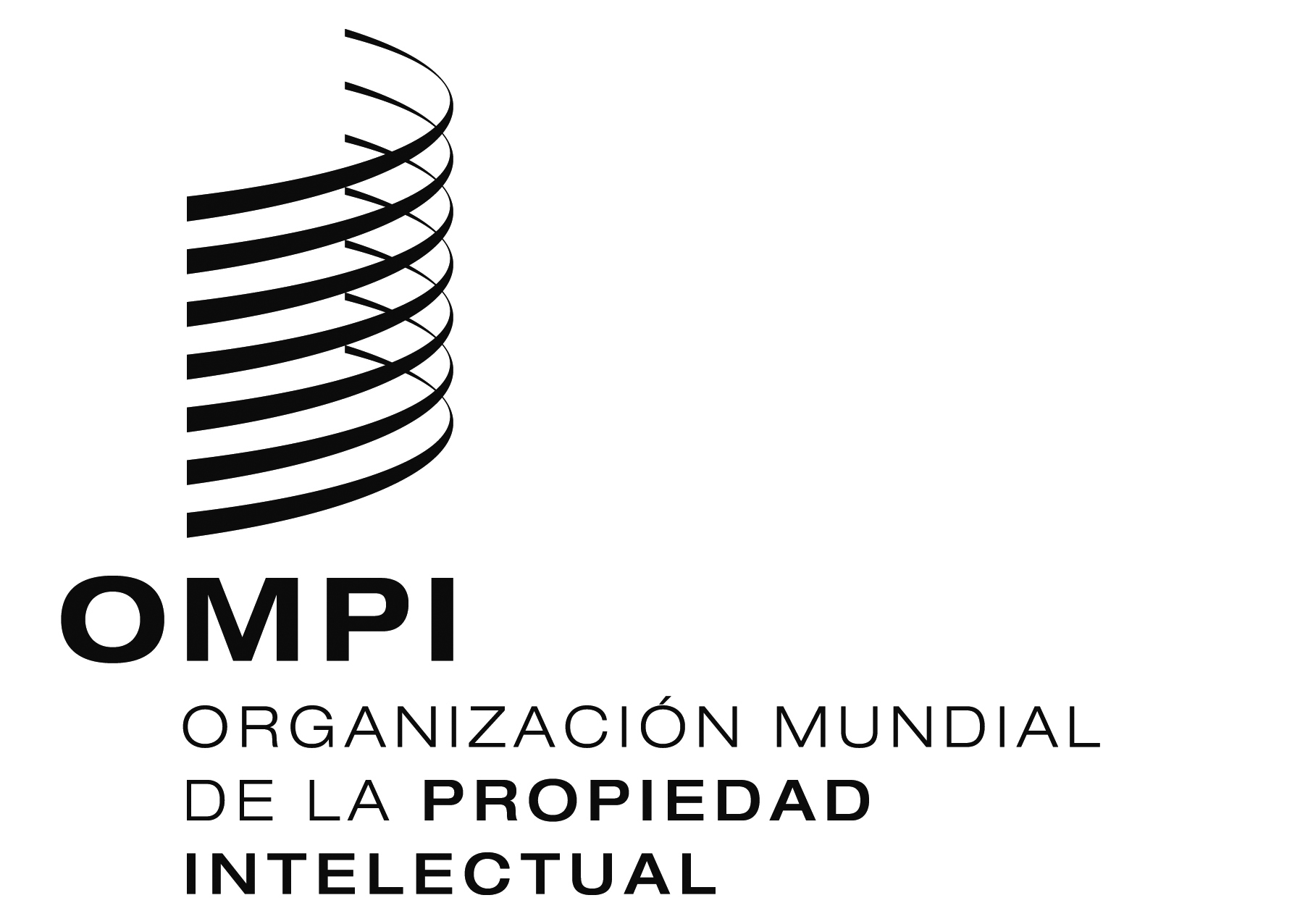 Sa/54/INF/1 Rev.a/54/INF/1 Rev.a/54/INF/1 Rev.ORIGINAL:  INGLÉSORIGINAL:  INGLÉSORIGINAL:  INGLÉSfecha:  19 DE septiembre DE 2014fecha:  19 DE septiembre DE 2014fecha:  19 DE septiembre DE 2014